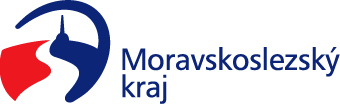 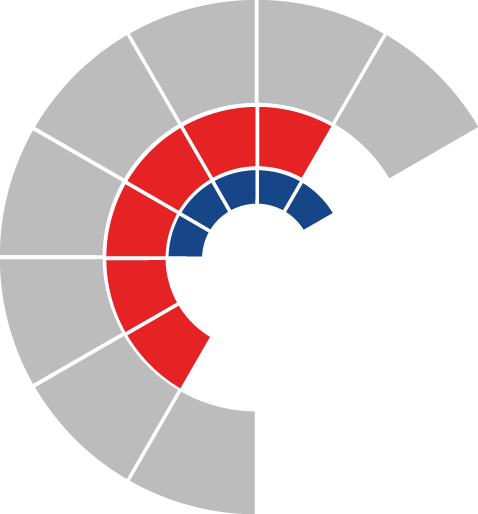 							Výbor pro životní prostředí zastupitelstva kraje 										 Výpis z usneseníČíslo jednání:	11		Datum konání:	17. 5. 2022		Číslo usnesení: 11/69Výbor pro životní prostředí zastupitelstva kraje1)	 doporučujeradě krajeschválit podmínky dotačního programu „Podpora chovatelů ovcí nebo koz v oblastech Moravskoslezského kraje s výskytem vlka obecného“ pro rok 2022 dle přílohy č. 1 předloženého materiálu a vyhlásit dotační program „Podpora chovatelů ovcí nebo koz v oblastech Moravskoslezského kraje s výskytem vlka obecného“ pro rok 2022 dle předloženého materiáluZapsala: Olga Rezáková, v. r.V Ostravě dne 17. května 2022Mgr. Zuzana Klusová, v. r.předsedkyně výboru pro životní prostředí